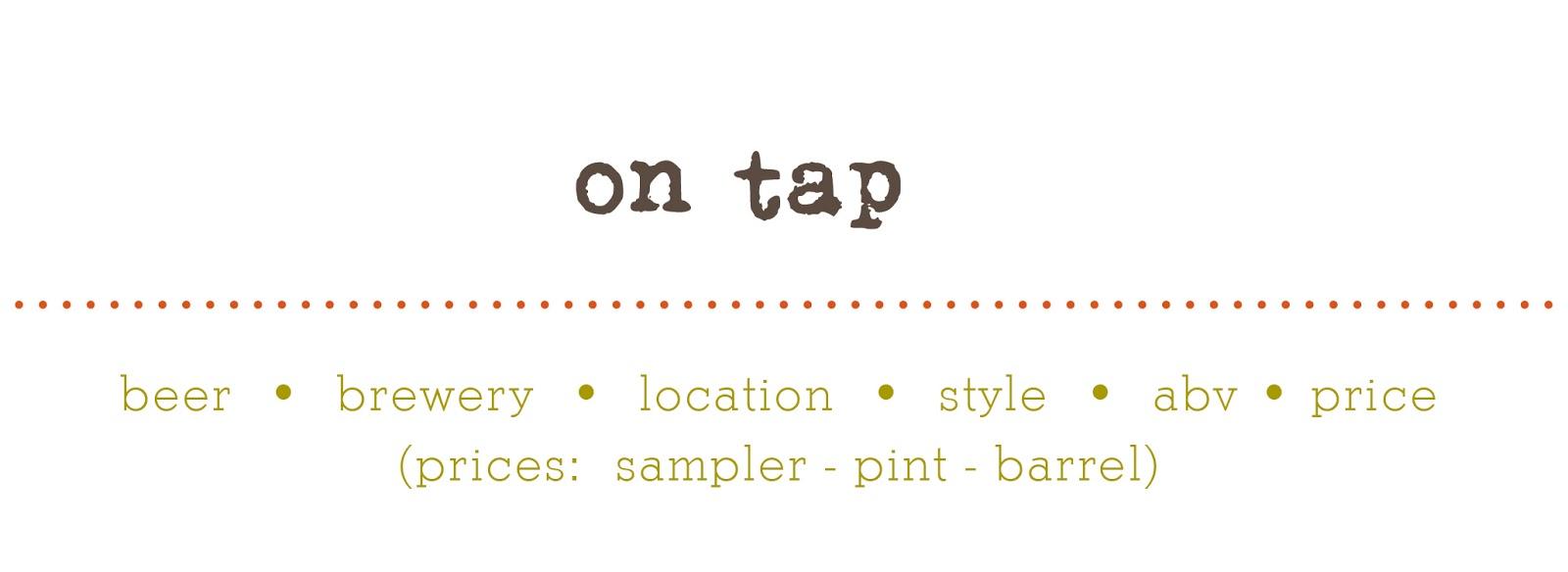 NEW & SEASONALS                                                                                                                                                                                                                                                                                                                                                                                                                                                                                                                                                                                                                                                                                                                                                                                                                                                                                                                                                                                                                                                                                                                                                                                                                                                                                                                                                                                                                                                                                                                                                                                                                                                                                                                                                                                                                                                                                                                                                                                                                                                                                                                                                                                                                                                                                                                                                                                                                                                                                                                                                                                                                                                                                                                                                                                                                                                                                                                                                                                                                                                                                                                                                                                                                                                                                                                                                                                                                                                                                                                                                                                                                                                                                                                                                                                                                                                                                                                                                                                                                                                                                                                                                                                                                                                                                                                                                                                                                                                                                                                                                                                                                                                                                                                                                                                                                                                                                                                                                                                                                                                                                                                                                                                                                                                                                                                                                                                                                                                                                                                                                                                                                                                                                                                                                                      ol’factory pils • two roads brewing • CT • german pilsner • 5% • 2.5 – 7.5 – 30the crisp • sixpoint brewery • NY • german pilsner • 5.4% • 1.5 – 6.5 – 24      red seal ale • north coast brewing co. • CA • red ale • 5.5% • 1.5 – 5.5 – 23  great ketch • grey sail • RI • amer. DBL/imperial pilsner • 8.5% • 3 – 8…***tank 7 • boulevard brewing co. • MO • saison • 8.5% • 2 – 7.5…..***                                                            golden monkey • victory • PA • tripel • 9.5% • 2.5 – 7.5…***PALE ALES & IPAS                                                                                                                                                                                                                                                                                                                                                                                                                             all day IPA • founder’s brewing co. • MI • american IPA • 4.7% • 2 – 6 – 25      camp wannamango • harpoon • MA • american pale ale • 5% • 2 – 6 – 25queen of the yahd • foolproof • RI  • american DBL/imperial IPA • 6% • 2.5 – 7 – 30red’s rye IPA • founder’s brewing co. • MI • rye ale • 6.0% • 2.5 – 8.5 – 40                                                                                                                                                                                                                                                                                                                                                                                                                                                                        hop nosh • uinta brewing • UT • american IPA • 7.3% • 2.5 – 7…***stingray IPA • coronado brewing co. • CA • american DBL/imperial IPA  • 7.9% • 3 – 8……***double black IPA • revival brewing co.. • RI • american black ale • 8.0% • 2 – 6.5……***                                             the calling • boulevard brewing co. • MO • imperial IPA • 8.5% • 2 – 7.5……***90 minute IPA • dogfish head • DE • american DBL/imperial IPA • 9% • 2.5 – 8.5…***WHEAT & FRUIT BEERS                                                                                                                                                                                                                                                                                                                                                                                                                                                                                                                                                                                                                                                                                                                                                                                                                                                                                                                                                                                                                                                                                                                                                                                                                                                                                                                                                                                                                                                                                                                                                                                                                                            ginger-lemon radler • boulevard • MO • fruit/veggie • 4.1% • 2.5 – 8 – 34summer shandy • leininkugel • WI • fruit/veggie • 4.2% • 2 – 6 - 23UFO Big Squeeze • harpoon • MA • fruit/veggie• 4.5% • 2 – 6 - 23hell or high watermelon • 21st amendment • CA • fruit/veggie • 4.9% • 2 – 6 – 23road jam • two roads brewing • CT • american pale wheat ale • 5% • 2.5 – 7 - 30no limits • two roads brewing co. • CT • hefeweizen • 5.0% • 2 – 6 – 26  allagash white • allagash brewing co. • ME • witbier • 5.0% • 2  – 6.5 – 26       white ale (nitro) • samuel adams • MA • witbier • 5.2% • 2.5 – 7.50 – 30LAGERS                                                                                                                                                             boston lager • sam adams • MA • vienna lager • 4.9% • 2.5 – 7.5 – 28brooklyn lager • brooklyn brewing co.  • NY • vienna lager • 5.2% • 1.5 – 6 – 25house lager • jacks abby • MA • munich helles lager • 5.2% • 1.5 – 6.5 – 24dead guy ale • rogue brewing co. • OR • maibock/hellesbock • 6.5% • 2 – 7.5 – 30hoponius union • jacks abby • MA • american pale lager • 6.7% • 2 – 6.5 – 26*** specialty and high abv brews are served in a 12oz tulip glass, and are not available by the barrelBROWN, AMBER & STRONG ALES                                                                                                            granola brown• black hog brewing • CT • american brown ale • 5.5%% • 1.5 – 6 – 25                             kentucky bourbon ale • alltech • KY • english strong ale • 8.19% • 2.5 – 8…***gnomegang • ommegang • NY • belgian strong pale ale • 9.5% • 3.5 – 9…***PORTERS & STOUTS                                                                                                                                                                                                                                                                                                                                                                                                                                                                                                                                                                                                                                                                                                                                                                                                                                                                                                                                                                                                                                     boston irish stout (nitro) • harpoon • MA • irish dry stout • 4.3% • 2.5 – 7.50 - 32master of disguise • stone • CA • Amer DBL/Imp Stout • 9.7% • 2.5 – 8.5…***MONASTIC/FARMHOUSE/WILD ALE                                                                                                                                                                                                                                                                                                                       tell-tale tart • boulevard • MO • amer. wild ale • 6.2% • 3.5 – 9 – 36GLUTEN-FREEcranberry blend • downeast cider house • ME• hard cider • 5.0% • 1.5 - 5.5 – 26stone dry • angry orchard • OH • cider • 5.5% • 2.5 – 7.5 – 30NON-ALCOHOLICcaptain eli’s • root beer •  ME  • 1.00 - 2.50 - n/aCASK please ask your server or bartender for the cask of the week  •  ***  (avail. wed. - sat.) *** specialty and high abv brews are served in a 12oz tulip glass, and are not available by the barrel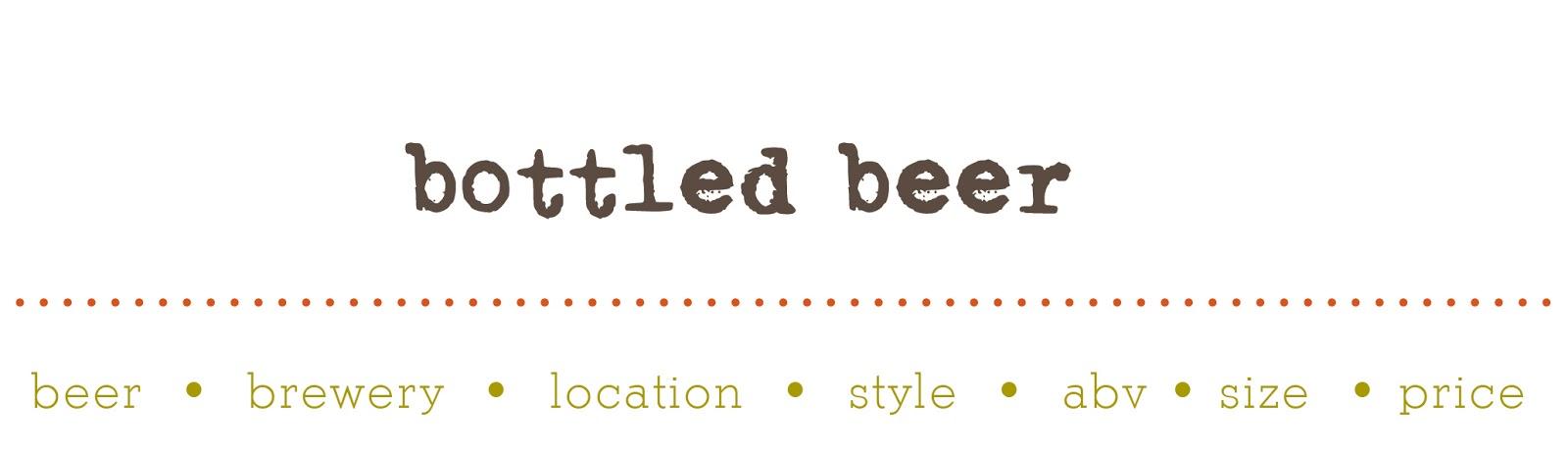 PALE ALES & IPAS                                                                                                                                                                    daytime • lagunitas brewing • CA • american IPA • 4.65% • 12oz • 5lil’ heaven • two roads brewing co. • CT • american IPA • 4.8% • 12oz can • 5dale’s pale ale •oskar blues grill & brew • CO • american pale ale  • 6.5% • 12oz can  • 5.5              sculpin • ballest point brewing co. • CA • american IPA •  7.0% •  12oz can  • 7torpedo extra IPA • sierra nevada brewing co. • CA • american IPA • 7.2% • 12oz • 5            sucks • lagunitas brewing co. • CA • imperial IPA • 7.85% • 32oz • 17                                                  ruination 2.0 • stone brewing co. • CA • imperial IPA • 8.5%  • 12 • 7.5local 1  • brooklyn brewery  • NY • belgian strong pale ale •  9.0%  • 750ml  •  22resin • sixpoint brewing co. • NY • imperial IPA  • 9.1% •  12oz can  • 6.5decadence • alesmith brewing company • CA • belgian strong pale •  10.0%  • 750ml  •  30                                       WHEAT & FRUIT BEERS                                                                                                                   blueberry • wachusett brewing co. • MA • fruit/veggie ale • 4.5% • 12oz • 5                                                          magic hat #9 • magic hat brewing company • VT • fruit beer • 5.1% • 12oz • 4.5                                                                                                                                                    berliner weisse • white birch brewery • NH • berliner weissbier • 5.5% • 12oz can • 5blueberry berliner weisse • white birch brewery • NH • berliner weissbier • 5.5% • 12oz can • 5grey lady  • cisco brewers inc. •  MA • witbier • 4.5% • 12oz can • 5                                          double white  • southampton publick house •  NY  •  witbier •  6.7%  • 12oz  •  5                                        little sumpin’ sumpin’ • lagunitas brewing • CA • am. pale wheat ale • 7.5% • 12oz • 5.5apricot ale • cascade brewing. • OR • american wild ale • 8.5% • 750ml • 45BROWN, AMBER & STRONG ALES                                                                                                        american amber ale • rogue ales • OR • american amber/red ale • 5.3% • 12oz • 6.5old brown dog • smuttynose brewing co. • NH • american brown ale • 6.7% • 12oz • 5                       sawtooth nitro ale  • left hand brewing co. • CO • extra special bitter • 7.5%  • 12oz  •  6                                                                                                                                                    curmudgeon • founders brewing co. • MI • old ale • 9.8% • 12oz • 8PORTERS & STOUTS                                                                                                                                     moo thunder stout • butternuts beer &  ale • NY • milk/sweet stout • 4.8% • 12oz can • 5vanilla java porter •atwater brewery • MI • american porter • 6.0% • 12oz • 6.5                      black jack • left hand brewing co. • CO • english porter • 6.8% • 12oz • 5.5                                                                                                                americano stout • stone brewing co. • CA • american double/imperial stout •  8.7%  • 12oz  • 8black betty • nebraska brewing company • NE • imperial stout•  11.3%  • 750ml  •  35speedway stout • alesmith • CA • American DBL/Imperial • 12% • 25.4oz • 25                                                         LAGERS                                                                                                                                                                              baba black lager  •  uinta brewing co.  • UT • schwarzbier • 4.0% • 12oz • 4narragansett lager • narragansett brewing • RI • american adjunct lager • 5% • 16oz • 3pacifico • grupo modelo s.a.de c.v. • mexico • american adjunct lager • 4.5%  • 12oz  • 4.5                                         session lager  •  full sail brewery  •  OR  • american pale lager  •  5.1%  • 11oz  •  4FARMHOUSE/MONASTIC & SOUR                                                                                                                                rosetta • brewery ommegang • NY • lambic – fruit • 5.6% • 11.2oz • 8                                                                                                          grand cru • brouwerij rodenbach N.V. • Belgium • flanders red • 6.0% • 12oz • 10               spencer trappist ale • spencer brewery • MA • belgian pale ale • 6.5% • 11.2oz • 10                                      sophie • goose island beer co. • IL • saison/farmhouse •  6.5%  • 12oz  •  8belle fermiere • overshores brewing company • CT • saison •  6.6%  • 12oz  •  7.5oude tart • the bruery • CA • flanders red ale •  7.5%  • 750ml  •  40gypsy tart • the bruery • CA • flanders red ale • 8.4% • 750ml • 40                         GLUTEN-FREE omission lager  •  widmer bro. brewing • OR  • light lager •  4.6%  • 12oz  •  5                                                                                                                                                                                                        omission pale ale  •  widmer bro. brewing • OR  • american pale ale •  5.8%  • 12oz  •  5          tweason’ale • dogfish head brewery • DE • fruit/veggie • 6.0% • 12oz  •  7               the hatchet (original) • sonoma cider • CA • hard cider • 6.0%  • 12oz • 7                                        the pitchfork (pear) • sonoma cider • CA • hard cider •  6.0%  • 12oz • 7                                        the anvil (bourbon) • sonoma cider • CA • hard cider • 6.1% • 12oz • 7   NON-ALCOHOLICclausthaler • binding-brauerei AG  • germany • non-alcoholic  • 12oz  • 3.5DAVE’s COFFEEdark roast •medium roast • decafe • specialty bean (ask for details) • 16oz • 3.5